                                 Опыт работы на тему: «Внедрение здоровьесберегающих технологий в физкультурно-оздоровительную деятельность в ДОУ»Автор статьи: Попова Лидия Григорьевна, 
воспитатель МАДОУ №74 г. Сыктывкара       В настоящее время с введением ФГОС ДО здоровьесбережение и физическое развитие детей являются одним из приоритетов в деятельности дошкольных образовательных организаций. Основаниями этому служат снижение показателей состояния здоровья, высокая  степень заболеваемости, возрастание количества детей,  страдающих ожирением, дефицитом движений и нуждающихся в психокоррекции.         Это обусловлено ещё и важностью этого возрастного периода для развития ребёнка. Ведь именно дошкольный возраст является решающим в формировании фундамента физического и психического здоровья. Очень важно именно на этом этапе сформировать у детей базу знаний и практических навыков здорового образа жизни, осознанную потребность в систематических занятиях физической культурой и спортом.      Научными исследованиями последних лет установлено, что состояние здоровья дошкольников во многом зависит от организации образовательного процесса и от условий образовательного учреждения, в котором они проводят  ежедневно в течение рабочей недели. И только при условии реализации преемственности физкультурно-оздоровительной работы в ДОУ и семье, совместной целенаправленной деятельности родителей и педагогов будет обеспечена положительная динамика показателей здоровья детей и их ориентацию на здоровый образ жизни. Наблюдения за физическим развитием и результаты мониторинга воспитанников нашей группы свидетельствует о том, что в последнее время наблюдается снижение показателей уровня здоровья  их физического развития, более 60% детей в группе имеют нарушения здоровья, недостаточная двигательная активность. Анкетирование родителей детей, показало, что родители имеют недостаточные знания о том, как укрепить здоровье ребенка с помощью физических упражнений, закаливания, подвижных игр.Учитывая нынешнее состояние здоровья наших воспитанников,  мы пришли к выводу, что необходимо пересмотреть систему работы  по укреплению  и сохранению здоровья детей, найти средства,  новые формы взаимодействия с семьей воспитанников для сохранения здоровья детей, и повышения уровня их культуры здоровья. Мониторинг здоровья детей  позволил наиболее полно представить причины возникновения проблемы и увидеть ее основу. Для решения проблемы пришли к выводу, что следует остановить свой выбор на разработке  и внедрении в образовательный процесс здоровьесберегающих технологий, способствующих сохранению и укреплению психического и физического здоровья  личности, формированию у них валеологической культуры.          Здоровьесберегающая технология – это целостная система воспитательно-оздоровительных, коррекционных и профилактических мероприятий, которые осуществляются в процессе взаимодействия ребёнка и педагога, ребёнка и родителей, ребёнка и доктора.  Главное назначение таких новых технологий – объединить педагогов, психологов, медиков, родителей и самое главное – самих детей на сохранение, укрепление и развитие здоровья.         Цель здоровьесберегающих образовательных технологий - обеспечить дошкольнику возможность сохранения здоровья, сформировать у него необходимые знания, умения и навыки по здоровому образу жизни, научить использовать полученные знания в повседневной жизни. Для решения этой проблемы детский сад в своей деятельности поставил следующие приоритетные задачи:формирование базы данных о здоровье детей, мониторинг состояния здоровья и психического развития детей при поступлении в ДОУ и до выпуска в школу;создание оптимальных условий, обеспечивающих охрану и укрепление здоровья детей;внедрение здоровьесберегающих технологий во все виды детской деятельности;взаимодействие с родителями.       Для создания целостной системы здоровьесбережения детей очень важным является организация двигательной развивающей среды.   В нашей группе созданы педагогические условия здоровьесберегающего процесса воспитания и развития детей,  основными из которых являются: организация разных видов деятельности детей в игровой форме; построение образовательного процесса в виде модели культуры;организация культурного творчества дошкольников; оснащение деятельности детей оборудованием, игрушками, играми, игровыми упражнениями и пособиями. Вся работа по здоровьесбережению  осуществляется комплексно, в течение всего дня и с участием медицинских и педагогических работников: воспитателя, музыкального руководителя.  Реализация образовательных задач в дошкольном образовательном учреждении  осуществляется в тесной взаимосвязи с оздоровительными задачами. Гармоничному  физическому и психическому развитию ребенка  способствует гибкий режим дня, который подразумевает: динамичный режим дня детей, гибкий график работы специалистов и всего обслуживающего персонала. Мы, воспитатели, являясь участниками этого общего процесса, в своей практической деятельности применяем различные методы и приемы здоровьесберегающих технологий, которые используются в  различных видах деятельности и представлены как:технологии сохранения и стимулирования здоровья;                                                                       технологии обучения ЗОЖ;                                                                    коррекционные технологии.                                                                                                     Технологии сохранения  и стимулирования здоровья:Ритмопластика. Во время занятий у детей развивается музыкальный слух, чувство ритма, гибкость и пластичность, формируется правильная осанка.  Обращается внимание на художественную ценность, величину физической нагрузки и её соразмерность возрастным показателям ребёнка.Физкультминутки с элементами закаливания. Физкультминутка проводится с целью активно изменить деятельность детей и этим ослабить наступающее утомление, а затем вновь переключить их на продолжение занятия.  В физкультминутку включаем упражнения, связанные с потягиванием, выпрямлением позвоночника, ходьбой на месте, приседанием, подскоками в быстром темпе. Можно включать и упражнения для мелких групп мышц: кистей рук, шеи, лица, глаз. Для детей старше пяти лет рекомендуется включать  в физкультминутку точечный профилактический самомассаж 2—3 биологически активных точек по схеме, направленный на повышение неспецифической резистентности организма к простудным заболеваниям.Подвижные и спортивные игры проводятся ежедневно как часть физкультурного занятия, на прогулке, в групповой комнате - малой, со средней степенью подвижности. Игры подбираются в соответствии с возрастом ребёнка, местом и временем её проведения. Игры помогают нам  лучше узнать своих воспитанников, их характер, привычки, организаторские способности, творческие возможности, это позволяет   найти наиболее правильные пути воздействия на каждого из детей. Релаксация.  Для психического здоровья детей необходима сбалансированность положительных и отрицательных эмоций, обеспечивающая поддержание душевного равновесия и жизнеутверждающего поведения. Наша задача состоит не в том, чтобы подавлять или искоренять эмоции, а в том, чтобы научить детей ощущать свои эмоции, управлять своим поведением, слышать своё тело.  С этой целью в своей работе  мы используем специально подобранные упражнения на расслабление определенных частей тела и всего организма. Проводятся в любом подходящем помещении. В зависимости от состояния детей и целей  определяется интенсивность технологии. Используется для работы спокойная классическая музыка (П.И. Чайковский, С. В. Рахманинов),   звуки природы. Выполнение таких упражнений очень нравится детям, т. к. в них есть элемент игры. Они быстро обучаются этому непростому умению расслабляться. Пальчиковая гимнастика проводится индивидуально, либо с подгруппой детей ежедневно. Тренирует мелкую моторику, стимулирует речь, пространственное мышление, внимание, кровообращение, воображение, быстроту реакции. Проводится в любой удобный отрезок времени. Гимнастика для глаз проводится ежедневно по 3-5 мин. в любое свободное время  в зависимости от интенсивности зрительной нагрузки, способствует снятию статического напряжения мышц глаз, кровообращения. Во время её проведения  используется наглядный материал, показ педагога.Дыхательная гимнастика проводится в различных формах физкультурно - оздоровительной работы. У детей активизируется кислородный обмен во всех тканях организма, что способствует нормализации и оптимизации его работы в целом.Бодрящая  гимнастика проводится ежедневно после дневного сна 5-10 мин. В её комплекс входят упражнения на кроватках на пробуждение, упражнения на коррекцию плоскостопия, воспитания правильной осанки, обширное умывание. Для профилактических целей каждым родителем был изготовлены дорожки здоровья. Дети с удовольствием ходят по нему после дневного сна. Дорожка прекрасно массажирует ступни малыша, укрепляет мышцы и связочный аппарат стопы, защищая организм в целом.Точечный массаж Стимуляция биологически активных точек влияет на синтез антител, тем самым повышает иммунный ответ организма, нормализует подвижность нервных процессов, стимулирует гипоталамо-гипофизарную систему и повышает адаптационные возможности организма.Хождение босикомТренирует сосуды кожи стоп, рефлекторно улучшает деятельность сосудов верхних дыхательных путей. Приучаем детей регулярно ходить босиком дома, в летнее время — по открытому грунту (траве, гравию, песку), начиная с 2—3 минут до 15—20 минут и более. Минимальная температура воздуха на улице, при которой детям разрешается ходить босиком,- 22- 23°С. Проведение физкультурного занятия в зале босиком в осенне - зимний период — эффективный способ закаливания детей дошкольного возраста. В случае чрезмерного охлаждения ног, растирали стопы, надевали  носочки и продолжали занятие. В старших группах все подвижные занятия в зале  проводились только босиком. Здоровьесберегающие образовательные технологии  - это в первую очередь технологии  воспитания валеологической культуры или культуры здоровья малышей.      Цель этих технологий - обучение детей основным гигиеническим правилам и нормам, укрепления здоровья и привитие навыков здорового образа жизни: активный труд, рациональный отдых, закаливание, занятие физкультурой и саморазвитием, рациональное и полноценное питание, личная гигиена, своевременное обращение к врачу и др. Иными словами, нам важно достичь такого результата, чтобы наши дети, переступая  порог « взрослой жизни», не только имели высокий потенциал здоровья, позволяющий вести здоровый образ жизни,   но и имели багаж знаний, позволяющий им делать это правильно. Технологии обучения здоровому образу жизни: Утренняя зарядка с элементами дыхательной гимнастики проводится ежедневно 6-8 мин. с музыкальным сопровождением. Музыка сопровождает каждое упражнение. У детей при этом формируются ритмические умения и навыки. Для улучшения функции внешнего дыхания в утреннюю гимнастику включаются  дыхательные упражнения (звуковую гимнастику).Физкультурные занятия проводятся 3 раза в неделю по 20-25 мин. в соответствии программой, по которой работает ДОУ  (традиционные, сюжетно - игровые, интегрированные оздоровительные). Они направлены на обучение двигательным умениям и навыкам. Регулярные занятия физкультурой укрепляют организм и способствуют повышению иммунитета. А присутствие музыки на занятиях способствует улучшению психологического и физиологического состояния организма ребёнка. Проведение физкультурного занятия в зале босиком в осенне - зимний период — эффективный способ закаливания детей дошкольного возраста. В случае чрезмерного охлаждения ног, растирали стопы, надевали  носочки и продолжали занятие. В старших группах все подвижные занятия в зале  проводились только босиком.Серия игровых занятий «Азбука здоровья». Внедрение  валеологического воспитания дошкольников и формирования представлений детей о здоровом образе жизни с применением нетрадиционных методов и приёмов позволило повысить интерес ребёнка к получению валеологических знаний, увлечь игровым сюжетом и необычным содержанием. У детей легко формируется понятие о том, что каждый человек должен сам заботиться о себе и своём здоровье. Расширяется представление о том, как нужно заботиться о сохранении здоровья.Образовательная работа состоит из тем:«Вот я какой»«Чтобы быть здоровым»«Мои защитники: кожа, ногти, волосы»«Наши органы дыхания»«Наши органы слуха»«Как сохранить хорошее зрение»«Язык и зубы»«Скелет и мышцы»«Сердце и желудок»«Правила на всю жизнь»Использование ИКТ для более наглядной демонстрации преимущества здорового образа жизни (мнемотаблицы и коллажи валеологического содержания, фильмы и слайды о спорте, активном отдыхе).Самомассаж - это массаж, выполняемый самим ребёнком. Он улучшает  кровообращение, помогает нормализовать работу внутренних органов, улучшить осанку. Он способствует не только физическому укреплению человека, но и оздоровлению его психики. Для детей самомассаж - это профилактика сколиозов, простудных заболеваний, вегетативных дистоний.  Он благоприятствует психоэмоциональной  устойчивости к физическому здоровью, повышает функциональную деятельность головного мозга, тонизирует весь организм. Самомассаж проводится в игровой форме ежедневно в виде пятиминутного занятия или в виде динамической паузы на занятиях. Весёлые стихи, яркие образы, обыгрывающие массажные движения, их простота, доступность, возможность использования в различной обстановке и в любое время способствуют изменению позиции ребенка из объекта в субъект педагогического воздействия, а это гарантия успеха реабилитационной, коррекционной и развивающей работы.                        Активный отдых (физкультурный досуг, физкультурный праздник, музыкальный досуг, «День здоровья»).  При проведении досугов, праздников все дети приобщаются к непосредственному участию в различных состязаниях, соревнованиях, с увлечением выполняют двигательные задания, при этом дети ведут себя более  раскованно,  чем на физкультурном занятии, и это  позволяет им двигаться без особого напряжения. При этом используются  те  двигательные навыки и умения, которыми они уже прочно овладели, поэтому у детей проявляется своеобразный артистизм, эстетичность в движениях.  Физкультурные праздники и досуги обязательно сопровождаются музыкой: это благотворно влияет на развитие у детей чувства прекрасного, закрепляет умения двигаться под музыку, понимать характер музыкального произведения, развивает музыкальный слух, память.  Коррекционные технологии:Артикуляционная гимнастика - упражнения для тренировки органов артикуляции (губ, языка, нижней челюсти), необходимые для правильного звукопроизношения, помогают быстрее «поставить» правильное звукопроизношение, преодолеть уже сложившиеся нарушения звукопроизношения.  Занятия по профилактике и коррекции речевых нарушений  с детьми  проводит логопед.Технология музыкального воздействия. Музыка обладает сильным психологическим воздействием на детей. Она  влияет на состояние нервной системы (успокаивает, расслабляет или, наоборот, будоражит, возбуждает), вызывает различные эмоциональные состояния (от умиротворенности, покоя и гармонии до беспокойства, подавленности или агрессии). В связи с этим важно обратить внимание на то, какую музыку слушаем мы и наши дети. Используем в качестве вспомогательного средства как часть других технологий, для снятия напряжения, повышения эмоционального настроя, для сопровождения НОД,  перед сном, чтобы помочь с  трудом  засыпающим детям успокоиться и расслабиться. Сказкотерапия  используется для психотерапевтической и развивающей работы. Сказку может рассказывать взрослый, либо это может быть групповое рассказывание. Дети очень любят «олицетворять» их, обыгрывать. Для этого используем кукольный театр, ролевые игры, в которых дети перевоплощаются в разных сказочных героев. Дети также сами сочиняют сказки, ведь придуманная сказка ребёнком, открывающая суть проблемы -  основа сказкотерапии. Через сказку можно узнать о таких переживаниях детей, которые они сами толком не осознают, или стесняются обсуждать их со взрослыми.                                                                                                                                               Таким образом, каждая из рассмотренных технологий имеет оздоровительную направленность, а используемая в комплексе здоровьесберегающая деятельность в итоге формирует у ребёнка привычку к  здоровому образу жизни, способствует воспитанию интереса ребенка к процессу обучения, повышает познавательную активность и, самое главное, улучшает психо–эмоциональное самочувствие и здоровье детей.        Важной  задачей в работе детьми для нас  является формирование мотивации к регулярным занятиям физическими упражнениями и оптимизация самостоятельной двигательной активности. Мы, педагоги, понимали, что хорошая двигательная подготовка ребенка является залогом его заинтересованного отношения в своем дальнейшем физическом совершенствовании. Она доставляет ребенку радость владения своим телом, умения действовать ловко, смело, решительно, вызывает уверенность в своих силах. Дети в разных видах деятельности получали  простейшие сведения о целесообразной организации режима, о необходимом чередовании видов деятельности, разных по характеру, о разумном сочетании физического напряжения и отдыха. Воспитывали у детей  потребность ежедневно проделывать утреннюю гимнастику, регулярно заниматься физической культурой: играть в подвижные игры, бегать, прыгать и т. д.         Для создания целостной системы здоровьесбережения  в группе были  созданы необходимые условия для повышения двигательной активности детей, для их расслабления и отдыха. На участке детского сада имеется спортивное оборудование, которое позволяет обеспечить максимальную двигательную активность детей на прогулке: беговая дорожка, полоса препятствий, мишени для попадания в цель, яма для прыжков в длину, гимнастические стенки, площадка для игр в волейбол и баскетбол. Опираясь на тот факт, что формирование навыков здоровьесбережения лежит, прежде всего, в семье, необходима была огромная работа с семьей.Стандартные формы работы с родителями:Информационные  стенды для родителей: стенгазеты, папки передвижки, памятки для родителей, освещающие вопросы оздоровления без лекарств Создание семейного альбома.Ежедневные беседы и консультации по вопросам здоровье сбережения.Родительские собранияСубботники АнкетированиеНетрадиционные формыНетрадиционные консультации, родительские собрания в игровой форме. Данные формы рассматриваются нами как нетрадиционные, т.к. где общение педагога с родителями строится   на основе диалога, открытости, искренности в общении, отказ от критики и оценки партнера по общению.Мастер – классы.Семинар – практикум.Дни открытых дверей.Занятия с участием родителей; Выставки детских работ, изготовленных вместе с родителями;Совместное создание предметно – развивающей среды: изготовление родителями дидактических игр,  пополнение образовательных центров«Круглые столы», дискуссии, ролевые игры. Сетевое взаимодействие: современная неформальная форма работы  -  сайты и сетевые сообщества.КонференцииПриобщение родителей  к участию в физкультурно-массовых мероприятиях МДОУ (соревнования, спортивные праздники, дни открытых дверей, Дни и Недели здоровья, викторины, конкурсы, проекты и др.).Работа с семьей направлена на пропаганду здорового образа жизни, просвещение, повышения знаний родителей  и развитие компетентности родителей в вопросах здоровьесбережения детей. Наглядные стенды знакомили родителей с жизнью группы, с возрастными физиологическими особенностями детей. В родительских уголках, в папках-передвижках широко используется информация на темы:- «Развитие ребёнка и его здоровье»,
- «Игры с движениями»,
- «Движение - основа здоровья», 
- «Формирование правильной осанки и профилактика её нарушений»,
- «Зимние игры с ребенком»,
- Комплексы упражнений для профилактики нарушений опорно-двигательного аппарата, органов зрения, для развития общей и мелкой моторики, пальчиковые игры.      В системе физкультурно-оздоровительной работы дошкольного учреждения прочное место занимали физкультурные праздники, спортивные досуги, дни здоровья. Интересное содержание, юмор, музыкальное оформление, игры, соревнования, радостная атмосфера способствовали активизации двигательной деятельности детей и родителей.   Этим летом  наша  площадка преобразилась в весёлое, познавательное место для прогулок и игр. На участке детского сада созданы условия для обеспечения разных направлений развития детей: игровой, двигательной, интеллектуальной, самостоятельной деятельности.  В благоустройстве игровой площадки большую активность  проявили, прежде всего, родители и, надо сказать, что они не подвели. Главным  условием  при оформлении участка учли следующее:  прогулка должна пробуждать к игре,  развивать у детей умственный, эстетический и физический потенциал.   Таким образом, проводимая  физкультурно-оздоровительная работа позволяет привлечь родителей к совместным усилиям по оздоровлению детского организма в течение всего пребывания в дошкольном учреждении. Применение в работе здоровьесберегающих педагогических технологий повышает результативность воспитательно - образовательного процесса, формирует у педагогов и родителей ценностные ориентации, направленные на сохранение и укрепление здоровья воспитанников, а у ребёнка - стойкую мотивацию на здоровый образ жизни. Сравнительный анализ диагностики ежегодно показывает положительную динамику уровня развития детей.У детей появился эмоциональный отклик на физическую активность, спортивная страсть, интерес, азарт. Появилась выносливость в различных видах деятельность, повысилась умственная трудоспособность, усидчивость, они стали выдержаннее и внимательнее. И ещё самое главное то, что улучшилась эмоционально - двигательная сфера ребёнка. Список использованной литературы
1.Подольская Е.И. Формы оздоровления детей 4 -7 лет.- Волгоград:  Учитель,2008. 2. Крылова Н.И.  Здоровьесберегающее пространство в ДОУ. – Волгоград: Учитель, 2008 .3. Карепова Т.Г. Формирование здорового образа жизни у дошкольников.- Волгоград: Учитель,  2009 .4. Горбатенко О.Ф.,  Кадраильская Т.А.,  Попова Г.П.   Физкультурно-оздоровительная работа. -  Волгоград: Учитель, 2007 .5.  Арсеневская О.Н.  Система музыкально-оздоровительной работы в детском саду. – Волгоград: Учитель, 2009 .6. Тарасова Т.А., Власова Л.С.  Я и мое здоровье. -  М.: Школьная Пресса, 2008.                                                                                                                                                                                                  7.   Белая К.Ю. Инновационная деятельность в ДОУ: Метод. пособие.- М.:     Т.Ц. Сфера, 2005 .                                                                                                                                                                                             8.   Новикова И.М. Формирование представлений о здоровом образе жизни у дошкольников. Пособие для педагогов дошкольных учреждений. – М.: МОЗАИКА - СИНТЕЗ, 2010 .                                                                                                                                                                                         9.   Павлова М.А., Лысогорская  М.В. Здоровьесберегающая система ДОУ. - Волгоград: Учитель, 2009 .ФотоотчётПредметно-пространственная среда в группе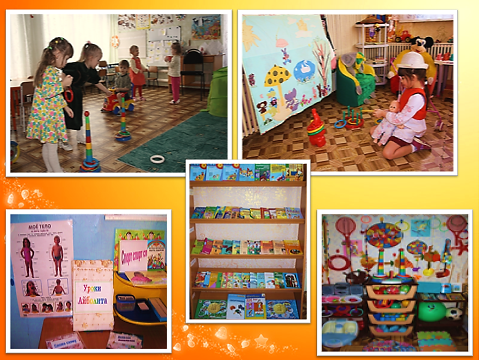 Оздоровительные мероприятия.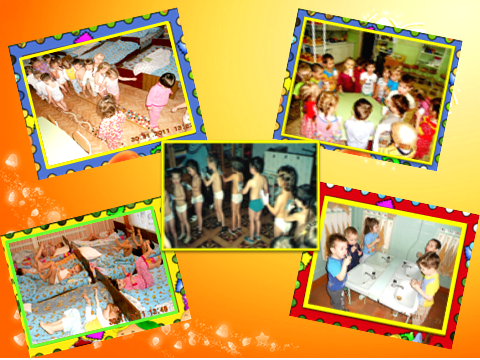 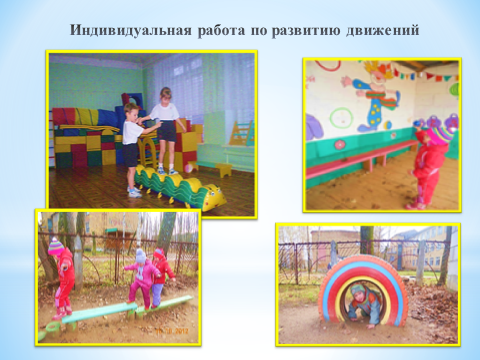 Активный оидых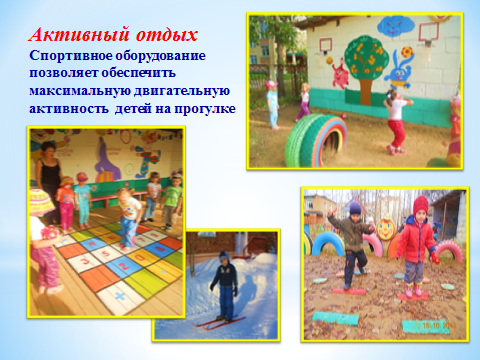 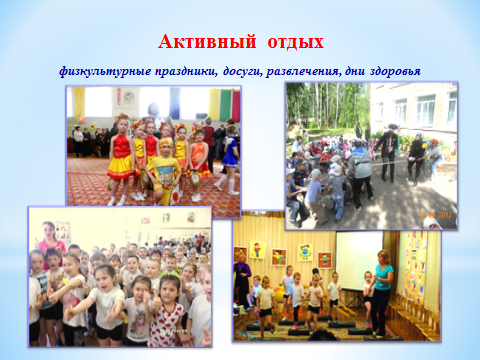 Проект «Витаминная колейдоскопия»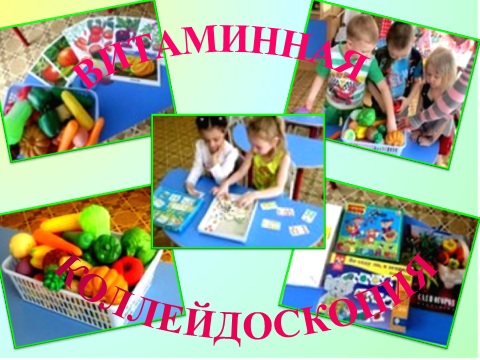 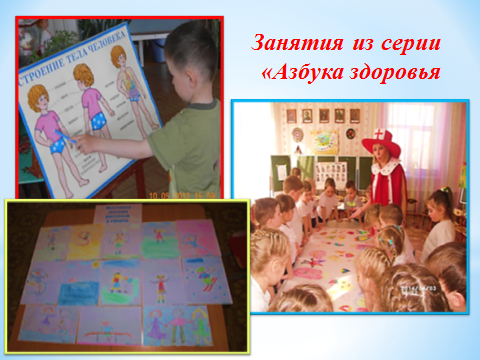 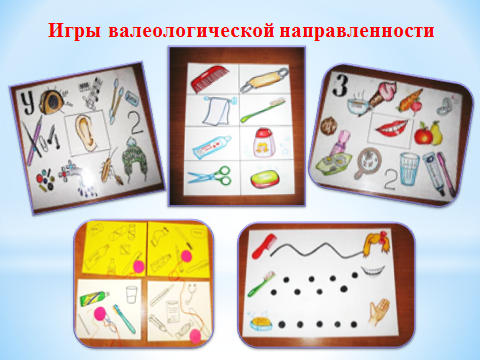 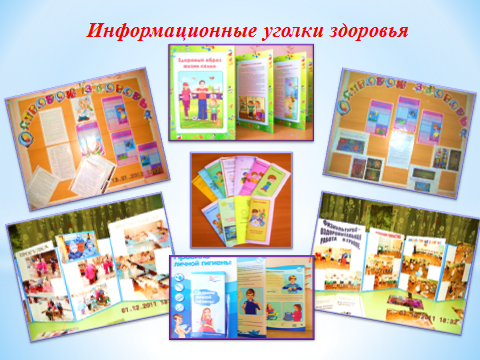 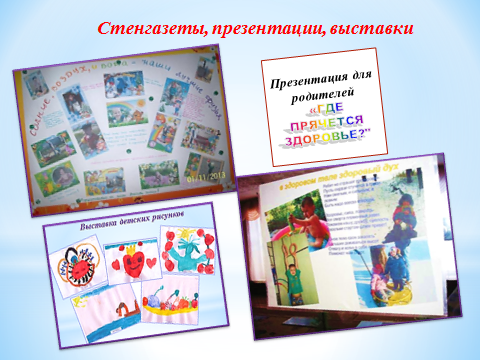 Детская площадка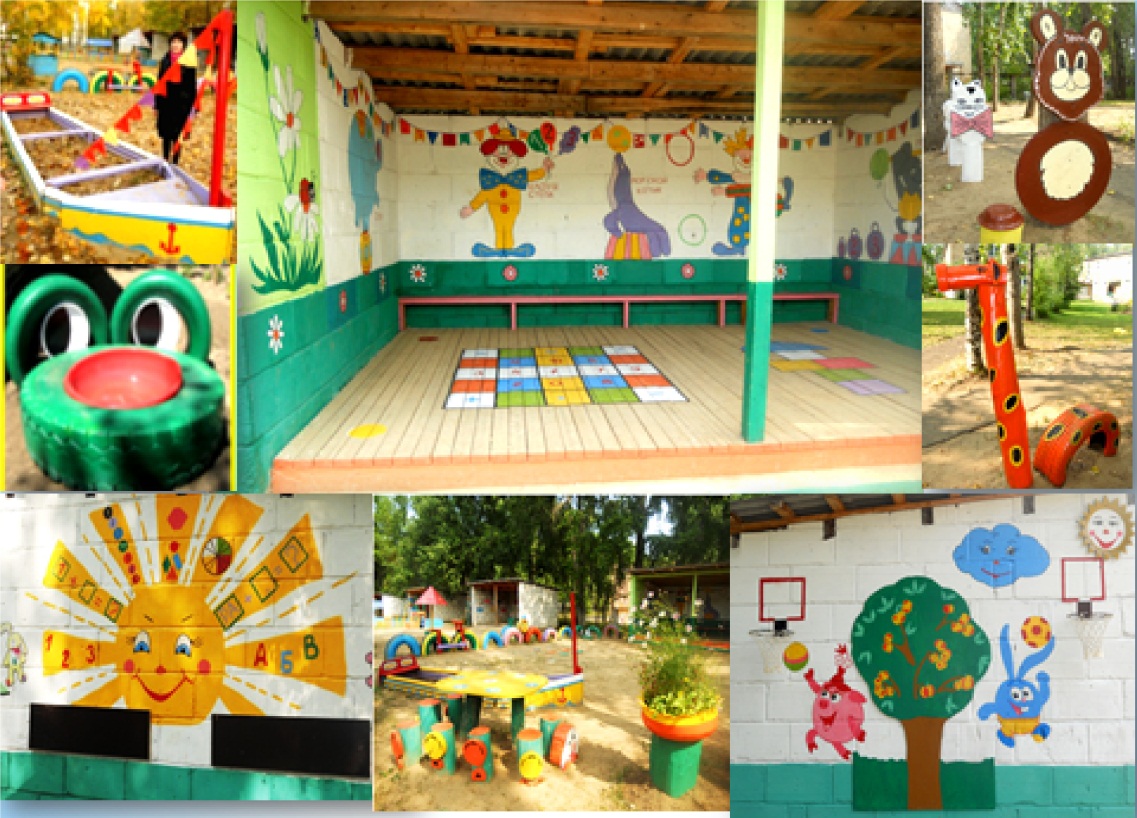 ЦИКЛОГРАММАоздоровительных мероприятий в течение дняВремяМероприятия07.00-08.10Люстра «Чижевского», проветривание, игры, гимнастика под музыку в музыкальном зале (в физкультурном зале)08.10-08.20Умывание, промывание носа, фиточай08.20-08.40Завтрак, контроль за осанкой. Использование поговорок, фольклора.08.40Подготовка к НОД. Артикуляционная гимнастика.0.850Пальчиковые игры. Влажная уборка09.00-10.00НОД. Подвижные игры. Физкультминутки с элементами закаливания.10.00-10.15Подготовка к прогулке. Правильная организация одевания и раздевания, выход. Проветривание, влажная уборка.10.15-12.00Прогулка. Организация двигательной активности. Направленность на оздоровление детского организма. Подготовка к обеду, культурно-гигиенические навыки.12.40-15.00Подготовка ко сну (музыкотерапия). Полоскание рта. Создание благоприятных условий для засыпания. Тишина! Проветривание.15.00-15.15Постепенный подъем. Корригирующая гимнастика. Закаливание, дыхательная и звуковая гимнастика. Самомассаж,  стопотерапия.15.20-15.30Полдник155.30-16.00Игры с соблюдением индивидуальных требований.16.00-16.20Секция аэробики, степ- аэробики, ЛФК.17.25-17.40Прогулка. Подготовка к ужину. Культурно-гигиенические навыки.17.40Ужин. Контроль за осанкой.18.00-19.00Игры. Вечерняя прогулка. Уход детей.